Genel Özellikler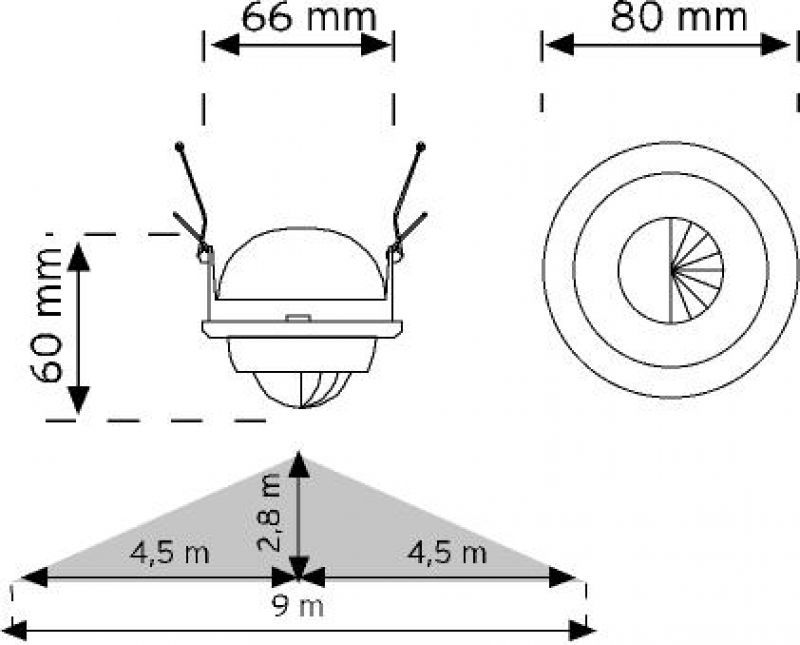 • 360° hareket sensörü sayesinde her yönden algılama• 30° sağa-sola hareketli sensör• Sıva altı kolay montaj• Ayarlanabilir zaman, lux özelliği• Dijital kontrol sayesinde hatasız algılama• Açı ayar aparatı sayesinde 30° - 360° ayarlanabilme• Montaj kesim çapı : Ø70 mm